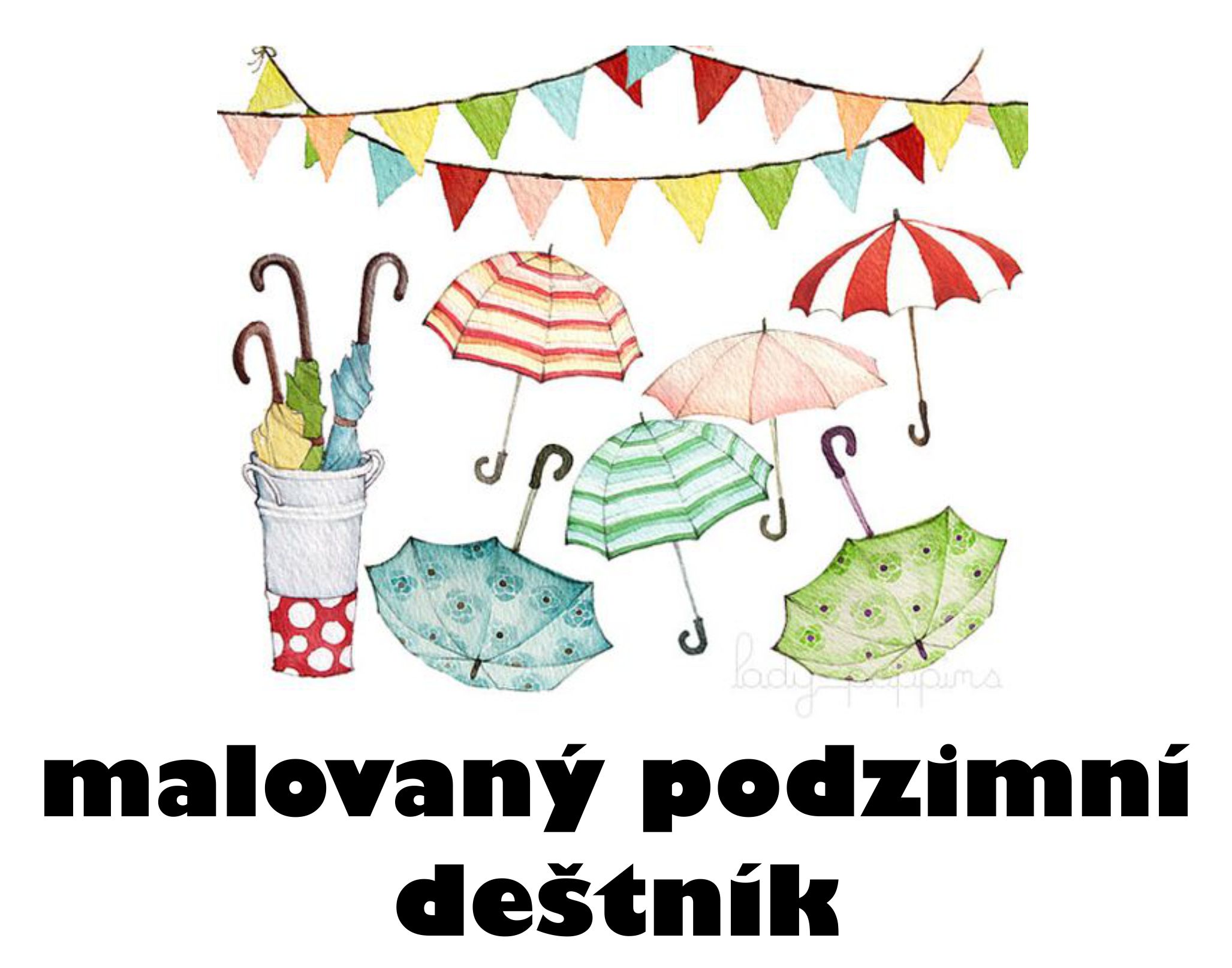 NÁZEV: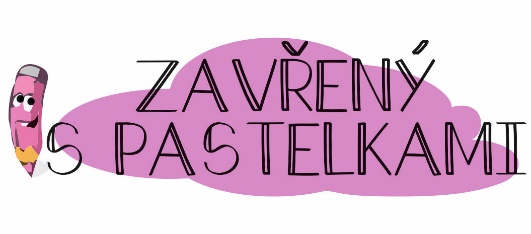 VĚKOVÁ KATEGORIE:1.-9. třídaVÝTVARNÁ VÝCHOVATechnika - pastelkyPOPIS SOUTĚŽE:Nakreslete nám podzimní barevný deštník. Pro tento úkol použijte pastelky. Velikost výkresu je libovolný. Nakreslete nám podzimní barevný deštník. Pro tento úkol použijte pastelky. Velikost výkresu je libovolný. Nakreslete nám podzimní barevný deštník. Pro tento úkol použijte pastelky. Velikost výkresu je libovolný. Nakreslete nám podzimní barevný deštník. Pro tento úkol použijte pastelky. Velikost výkresu je libovolný. Nakreslete nám podzimní barevný deštník. Pro tento úkol použijte pastelky. Velikost výkresu je libovolný. Nakreslete nám podzimní barevný deštník. Pro tento úkol použijte pastelky. Velikost výkresu je libovolný. Nakreslete nám podzimní barevný deštník. Pro tento úkol použijte pastelky. Velikost výkresu je libovolný. Obrázek vyfoťte a pošlete nejpozději do úterý 20.10. 2020 do 23.59 hodin 
na email: pedagog@ddm-lanskroun.czObrázek vyfoťte a pošlete nejpozději do úterý 20.10. 2020 do 23.59 hodin 
na email: pedagog@ddm-lanskroun.czObrázek vyfoťte a pošlete nejpozději do úterý 20.10. 2020 do 23.59 hodin 
na email: pedagog@ddm-lanskroun.czObrázek vyfoťte a pošlete nejpozději do úterý 20.10. 2020 do 23.59 hodin 
na email: pedagog@ddm-lanskroun.czObrázek vyfoťte a pošlete nejpozději do úterý 20.10. 2020 do 23.59 hodin 
na email: pedagog@ddm-lanskroun.czObrázek vyfoťte a pošlete nejpozději do úterý 20.10. 2020 do 23.59 hodin 
na email: pedagog@ddm-lanskroun.czObrázek vyfoťte a pošlete nejpozději do úterý 20.10. 2020 do 23.59 hodin 
na email: pedagog@ddm-lanskroun.czObrázek vyfoťte a pošlete nejpozději do úterý 20.10. 2020 do 23.59 hodin 
na email: pedagog@ddm-lanskroun.czProsím napište celé jméno a příjmení, adresu, školu a třídu. Prosím napište celé jméno a příjmení, adresu, školu a třídu. Prosím napište celé jméno a příjmení, adresu, školu a třídu. Prosím napište celé jméno a příjmení, adresu, školu a třídu. Prosím napište celé jméno a příjmení, adresu, školu a třídu. Prosím napište celé jméno a příjmení, adresu, školu a třídu. 